eLearning Development CompanyRequest for ProposalCustom eLearning Development RFP TemplateTable of ContentsA. Introduction	2Company Background	2Project Purpose	2Target Audience	2Project Scope	2Project Timeline	3B. Level of Engagement	3C. Additional Information	4Schedule for Evaluation Process	4Contact Information	4Confidentiality Statement	4Notification	4D. Basis of Award	5E. Provider Response	5Company Overview	5Learning Solution	5Technical Solution	6Contracting & Pricing	6Timeline	6Customer References	6Additional Information	6A. IntroductionCompany BackgroundInclude a short company overview. Include information such as a brief history, industry background, company size, number of employees, web address, etc.Project PurposeOutline for providers the business reasons for needing a custom eLearning solution. As a result of the requested learning experience, what should the learner know and be able to do? How should their performance improve? What results will the improved performance produce? It’s important to outline your specific business goals and how you plan to reach them. Mention relevant compliance issues and certification requirements. You should also indicate any key performance indicators (KPIs), data, or metrics you can use to measure success.Target Audience Who are we trying to train? What do we know about them? Can you provide any helpful background, demographics, or research about the target or their learning preferences? Can you describe their day-to-day work environment and describe their key responsibilities and workflows? Can you provide any survey results or feedback relevant to this audience? What types of learning programs are they used to (eLearning, Instructor-Led, Virtual Instructor-Led, video, on-the-job, etc.)? Provide any specific diversity expectations.Project ScopeProvide a vision for the eLearning solution. Is it multiple courses with multiple modules, or is it a series of microlearning videos? How long will the learner take to complete the experience? What would you like the experience to include (simple narrative, case studies, video, illustrated characters, gamification, simulations, etc.)? Will the solution be part of a learning environment that includes peer discussion groups, job aids, and support tools?Define what the project will require from the eLearning provider. This might include: Solutions consultingNeeds analysisInstructional designInterface and graphic designMedia productionCourse developmentAssessment design and development LMS integration EvaluationAdditional learning materials such as job aids, mobile apps, support tools, educational websites, etc.Ongoing maintenance updates and upgradesSpecificationsSpecify learner platforms, desktop, laptop, tablets and mobile, Mac/Windows, iOS/Android, web browsers, audio, bandwidth restrictions, and any limitations.Provide the name of LMS and relevant requirements.ADA/508 Compliance Requirements.For development, specify preferred authoring tools like Articulate Storyline 360, Rise 360, Adobe Captivate, or standard web technologies such as HTML5 and JavaScript. Specify responsive vs. adaptive for different screen sizes. Specify compatibility with other eLearning solutions that are in use and if you want to be able to make changes in-house.For multimedia elements, specify preferences for talent (professional actors, models, illustrated characters, voice-over narrators, employees, or other), video locations, and other special requirements. Specify whether the vendor is expected to produce original photos, video, and other media elements or use provided media elements or commercially available stock media.Specify existing content and media elements that can be provided to the vendor.Specify the number of client reviewers and their roles. Provide any guidance on the expected client review process and timeline. Specify the desired approach to embedded assessments.Define expectations for maintenance updates and upgrades.Quantify as much as possible:Length of the learning experienceExpected number of screensLength and number of multimedia elementsLevel and type of interactions Number of assessment questionsOther support materialsAny other measurable requirementsHigh-Level Project TimelineProject awardKickoff meetingProject completionOngoing support and follow-upB.  Additional InformationSchedule for Evaluation ProcessThe expected timeline for the evaluation and decision-making process. For example: RFP distributed to providers			Question submission				 Answers provided				Deadline for RFP responses			Provider demonstrations/presentations		Selection of provider/contract negotiation	Contact InformationProcurement Contact:  
 
 
, ,  

Technical Contact:  
 
 
, ,  

Confidentiality StatementInclude a confidentiality statement if necessary.NotificationDescribe how and when providers will be notified regarding requests for additional information, formal presentations, and the outcome of the selection process.D. Basis of AwardOutline the criteria used to evaluate each RFP response. Provide as much detail as you can. This will help providers understand what is important and address needs accordingly. Areas to consider include: Learning solutionTechnical approachPrior experience and work samplesClient referencesCost proposalProposed timeline including management milestones Methods of project management Platform used to review prototype, feedback process, and editsProposed cost delineated by major features of the projectBy submitting a proposal, contractors acknowledge that they and their affiliates have no undisclosed conflicts of interest.E. Provider ResponseCompany OverviewProvide contact information for the principal individual(s) to be contacted regarding the              information in this RFPProvide a brief company history, years in business, number of employees, and office locationsDescribe the company’s custom eLearning solutions and how they fit with other company offeringsProvide any relevant work samples List top clients and services provided to them List any awards or industry recognitions	Learning SolutionDescribe the approach to the scope of this project Define the roles of the staff involvedDescribe the creative and instructional approach that will be used to engage the learner Describe the learning experience and primary interactionsDescribe the approach to make learning materials accessible and engaging to diverse learner groupsDescribe project management and quality assurance processesProvide recommended options that will enhance results or significantly impact costsTechnical SolutionDescribe the software and skills that will be employed in interface design, media production, and eLearning developmentDefine the roles of the staff involvedDefine the technical requirements aligned with the RFP specificationsDefine deliverables and review processDefine timeline and project management approachProvide recommended options that will enhance results or significantly impact costsContracting & PricingProvide a breakdown of project costs aligned with the proposed learning and technical solution and any optional recommendationsProvide any standard terms of the agreementTimelineIndicate the timeline for the project, major milestones, and rounds of review. Client ReferencesPlease provide three references of organizations that have utilized your custom eLearning development services. Include the contact’s name, title, company name, address, phone number, and email address for each reference.	Additional InformationPlease attach any additional information that will help explain your company’s capabilities and the proposed solution.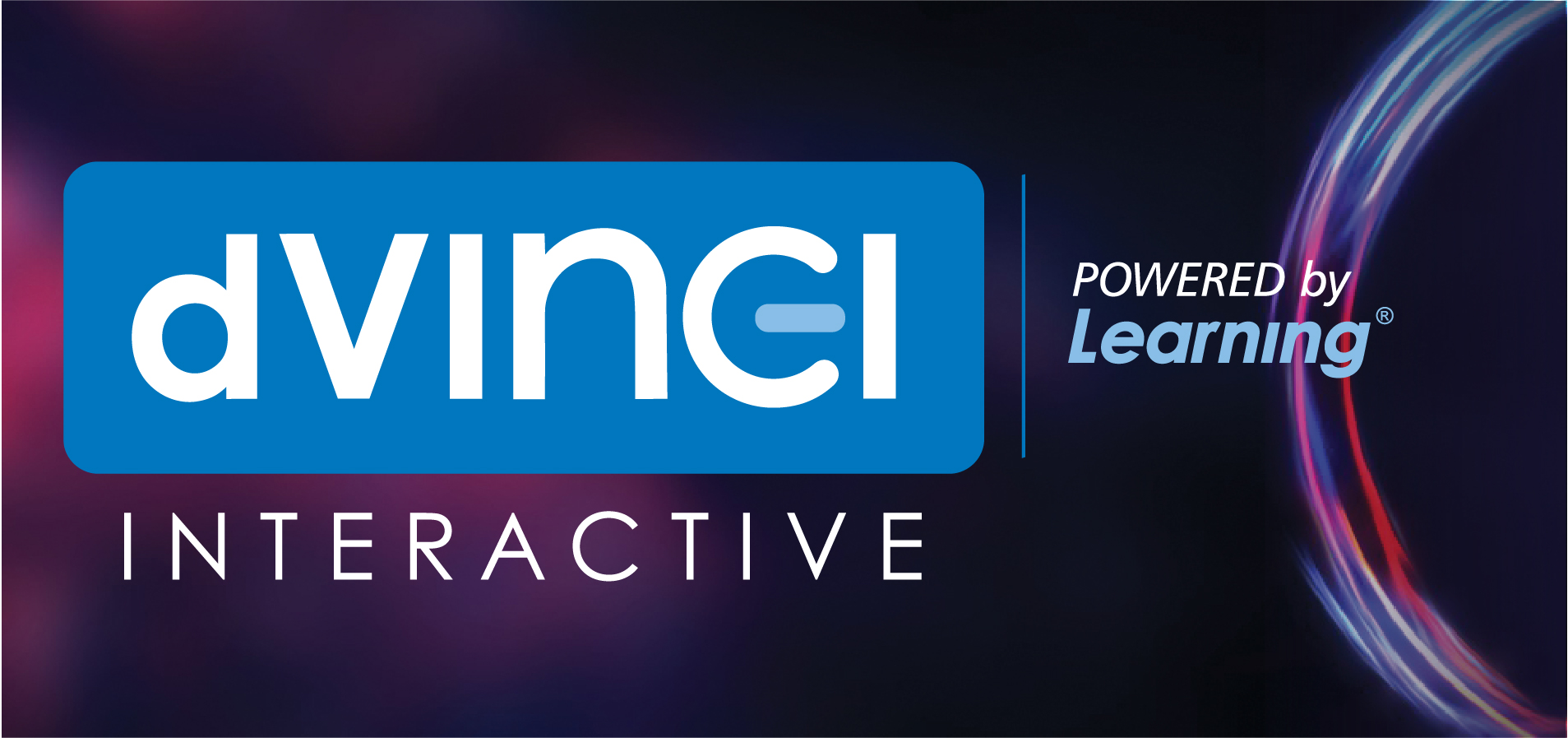 